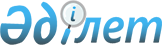 Жарқайың аудандық мәслихаттың 2012 жылғы 12 желтоқсандағы № 5С-14/2 "2013-2015 жылдарға арналған аудандық бюджет туралы" шешіміне өзгерістер мен толықтыру енгізу туралы
					
			Күшін жойған
			
			
		
					Ақмола облысы Жарқайың аудандық мәслихатының 2013 жылғы 04 наурыздағы № 5С-16/2 шешімі. Ақмола облысының Әділет департаментінде 2013 жылғы 12 наурызда № 3677 болып тіркелді. Қолданылу мерзімінің аяқталуына байланысты күші жойылды - (Ақмола облысы Жарқайың аудандық мәслихатының 2014 жылғы 11 наурыздағы № 03-2/73 хатымен)      Ескерту. Қолданылу мерзімінің аяқталуына байланысты күші жойылды - (Ақмола облысы Жарқайың аудандық мәслихатының 11.03.2014 № 03-2/73 хатымен).      РҚАО ескертпесі.

      Құжаттың мәтінінде түпнұсқаның пунктуациясы мен орфографиясы сақталған.

      Қазақстан Республикасының 2008 жылғы 4 желтоқсандағы Бюджет кодексінің 106 бабының 4 тармағына және 2 тармақтың 4), 5) тармақшаларына, «Қазақстан Республикасындағы жергілікті мемлекеттік басқару және өзін-өзі басқару туралы» 2001 жылғы 23 қаңтардағы Қазақстан Республикасы Заңының 6 бабының 1 тармағының 1) тармақшасына сәйкес Жарқайың аудандық мәслихаты ШЕШІМ ЕТТІ:



      1. «2013-2015 жылдарға арналған аудандық бюджет туралы» 2012 жылғы 12 желтоқсандағы № 5С-14/2 Жарқайың аудандық мәслихатының (Нормативтік құқықтық актілерінің мемлекеттік тіркеу тізілімінде № 3585 болып тіркелген, 2013 жылғы 11 қаңтарында «Целинное знамя» аудандық газетінде жарияланған) шешіміне келесі өзгерістер мен толықтыру енгізілсін:



      1 тармақ жаңа редакцияда баяндалсын:



      «1. 2013-2015 жылдарға арналған аудандық бюджет тиісінше 1, 2 және 3-қосымшаларға сәйкес, оның ішінде 2013 жылға келесі көлемдерде бекітілсін:



      1) кірістер - 2 256 969,0 мың теңге, оның ішінде:



      салықтық түсімдер бойынша – 247 981,0 мың теңге;



      салықтық емес түсімдер бойынша – 7 005, 0 мың теңге;



      негізгі капиталды сатудан түсетін түсімдер бойынша – 3 000,0 мың теңге;



      трансферттер түсімдері бойынша - 1 998 983,0 мың теңге;



      2) шығындар - 2 275 847,0 мың теңге;



      3) таза бюджеттік кредит беру - -501,0 мың теңге, оның ішінде:



      бюджеттік кредиттерді өтеу – 501,0 мың теңге;



      4) қаржы активтерімен жасалатын операциялар бойынша сальдо – 3 558,0 мың теңге, оның ішінде:



      қаржылық активтерді сатып алу – 3 558,0 мың теңге;



      5) бюджет тапшылығы (профицит) - -21 935,0 мың теңге;



      6) бюджет тапшылығын қаржыландыру (профицитті пайдалану)- 21 935,0 мың теңге»;



      келесі мазмұндағы 7-1 тармағымен толықтырылсын:



      «7-1. 2013 жылға арналған аудандық бюджеттегі 2013 жылдың 1 қаңтарында 22 436,0 мың теңге сомасында пайда болған бюджеттік қаражаттың бос қалдықтары белгіленген заңнама тәртібімен пайдаланғаны ескерілсін».



      Көрсетілген шешімнің 1, 4 және 7 қосымшалары осы шешімнің 1, 2, 3 қосымшаларына сәйкес жаңа редакцияда баяндалсын.



      2. Осы шешім Ақмола облысының Әділет департаментінде мемлекеттік тіркелген күнінен бастап күшіне енеді және 2013 жылдың 1 қаңтарынан бастап қолданысқа енгізіледі.      Аудандық мәслихат

      сессиясының төрағасы                       Д.Меджидов      Аудандық мәслихаттың 

      хатшысы                                    Ұ.Ахметова      «КЕЛІСІЛДІ»      Жарқайың ауданының әкімі                   Т.Хамитов

Жарқайың аудандық мәслихатының

2013 жылғы 4 наурыздағы   

№ 5С-16/2 шешіміне     

1 қосымша          Жарқайың аудандық мәслихатының

2012 жылғы 12 желтоқсандағы 

№ 5С-14/2 шешіміне     

1 қосымша          

2013 жылға арналған аудандық бюджет

Жарқайың аудандық мәслихатының

2013 жылғы 4 наурыздағы    

№ 5С-16/2 шешіміне      

2 қосымша          Жарқайың аудандық мәслихатының

2012 жылғы 12 желтоқсандағы 

№ 5С-14/2 шешіміне      

4 қосымша           

2013 жылға арналған республикалық бюджеттен нысаналы трансферттер

Жарқайың аудандық мәслихатының

2013 жылғы 4 наурыздағы    

№ 5С-16/2 шешіміне      

3 қосымша          Жарқайың аудандық мәслихатының

2012 жылғы 12 желтоқсандағы 

№ 5С-14/2 шешіміне      

7 қосымша           

2013 жылға арналған аудандық маңызы бар қала, кент, ауыл (село), ауылдық (селолық) округінің бюджеттік бағдарламалары
					© 2012. Қазақстан Республикасы Әділет министрлігінің «Қазақстан Республикасының Заңнама және құқықтық ақпарат институты» ШЖҚ РМК
				СанатыСанатыСанатыСанатыСома,мың теңгеСыныбыСыныбыСыныбыСома,мың теңгеІшкі сыныбыІшкі сыныбыСома,мың теңгеАтауларСома,мың теңге12345I. Түсімдер2256969,01Салықтық түсімдер247981,001Табыс салығы15780,02Жеке табыс салығы15780,003Әлеуметтiк салық131991,01Әлеуметтік салық131991,004Меншiкке салынатын салықтар83348,01Мүлiкке салынатын салықтар43766,03Жер салығы7660,04Көлiк құралдарына салынатын салық21022,05Бірыңғай жер салығы10900,005Тауарларға, жұмыстарға және қызметтерге салынатын iшкi салықтар14787,02Акциздер2660,03Табиғи және басқа да ресурстарды пайдаланғаны үшiн түсетiн түсiмдер7500,04Кәсiпкерлiк және кәсiби қызметтi жүргiзгенi үшiн алынатын алымдар4555,05Ойын бизнесіне салық72,008Заңдық мәнді іс-әрекеттерді жасағаны және (немесе) оған уәкілеттігі бар мемлекеттік органдар немесе лауазымды адамдар құжаттар бергені үшін алынатын міндетті төлемдер2075,01Мемлекеттік баж2075,02Салықтық емес түсiмдер7005,001Мемлекеттік меншіктен түсетін кірістер4605,05Мемлекет меншігіндегі мүлікті жалға беруден түсетін кірістер4600,07Мемлекеттік бюджеттен берілген кредиттер бойынша сыйақылар5,004Мемлекеттік бюджеттен қаржыландырылатын, сондай-ақ Қазақстан Республикасы Ұлттық Банкінің бюджетінен (шығыстар сметасынан) ұсталатын және қаржыландырылатын мемлекеттік мекемелер салатын айыппұлдар, өсімпұлдар, санкциялар, өндіріп алулар1500,01Мұнай секторы ұйымдарынан түсетін түсімдерді қоспағанда, мемлекеттік бюджеттен қаржыландырылатын, сондай-ақ Қазақстан Республикасы Ұлттық Банкінің бюджетінен (шығыстар сметасынан) ұсталатын және қаржыландырылатын мемлекеттік мекемелер салатын айыппұлдар, өсімпұлдар, санкциялар, өндіріп алулар1500,006Басқа да салықтық емес түсiмдер900,01Басқа да салықтық емес түсiмдер900,03Негізгі капиталды сатудан түсетін түсімдер3000,003Жердi және материалдық емес активтердi сату3000,01Жерді сату3000,04Трансферттердің түсімдері1998983,002Мемлекеттiк басқарудың жоғары тұрған органдарынан түсетiн трансферттер1998983,02Облыстық бюджеттен түсетін трансферттер1998983,0Функционалдық топФункционалдық топФункционалдық топФункционалдық топСомаБюджеттік бағдарламалардың әкімшісіБюджеттік бағдарламалардың әкімшісіБюджеттік бағдарламалардың әкімшісіСомаБағдарламаБағдарламаСомаАтауыСома12345II. Шығындар2275847,001Жалпы сипаттағы мемлекеттiк қызметтер245285,0112Аудан (облыстық маңызы бар қала) мәслихатының аппараты13433,0001Аудан (облыстық маңызы бар қала) мәслихатының қызметін қамтамасыз ету жөніндегі қызметтер13183,0003Мемлекеттік органның күрделі шығыстары250,0122Аудан (облыстық маңызы бар қала) әкімінің аппараты66229,0001Аудан (облыстық маңызы бар қала) әкімінің қызметін қамтамасыз ету жөніндегі қызметтер56441,0003Мемлекеттік органның күрделі шығыстары9788,0123Қаладағы аудан, аудандық маңызы бар қала, кент, ауыл (село), ауылдық (селолық) округ әкімінің аппараты141874,0001Қаладағы аудан, аудандық маңызы бар қаланың, кент, ауыл (село), ауылдық (селолық) округ әкімінің қызметін қамтамасыз ету жөніндегі қызметтер130349,0022Мемлекеттік органның күрделі шығыстары11525,0459Ауданның (облыстық маңызы бар қаланың) экономика және қаржы бөлімі23749,0001Ауданның (облыстық маңызы бар қаланың) экономикалық саясатты қалыптастыру мен дамыту, мемлекеттік жоспарлау, бюджеттік атқару және коммуналдық меншігін басқару саласындағы мемлекеттік саясатты іске асыру жөніндегі қызметтер22271,0003Салық салу мақсатында мүлікті бағалауды жүргізу216,0010Жекешелендіру, коммуналдық меншікті басқару, жекешелендіруден кейінгі қызмет және осыған байланысты дауларды реттеу642,0011Коммуналдық меншікке түскен мүлікті есепке алу, сақтау, бағалау және сату346,0015Мемлекеттік органның күрделі шығыстары274,002Қорғаныс2076,0122Аудан (облыстық маңызы бар қала) әкімінің аппараты2076,0005Жалпыға бірдей әскери міндетті атқару шеңберіндегі іс-шаралар1876,0006Аудан (облыстық маңызы бар қала) ауқымындағы төтенше жағдайлардың алдын алу және оларды жою200,003Қоғамдық тәртіп, қауіпсіздік, құқықтық, сот, қылмыстық-атқару қызметі2143,0458Ауданның (облыстық маңызы бар қаланың) тұрғын үй-коммуналдық шаруашылығы, жолаушылар көлігі және автомобиль жолдары бөлімі2143,0021Елдi мекендерде жол жүрісі қауiпсiздiгін қамтамасыз ету2143,004Бiлiм беру1219446,0464Ауданның (облыстық маңызы бар қаланың) білім бөлімі1219446,0001Жергілікті деңгейде білім беру саласындағы мемлекеттік саясатты іске асыру жөніндегі қызметтер14090,0003Жалпы білім беру885820,0005Ауданның (облыстық маңызы бар қаланың) мемлекеттiк бiлiм беру мекемелер үшiн оқулықтар мен оқу-әдістемелік кешендерді сатып алу және жеткiзу8663,0006Балаларға қосымша білім беру22248,0009Мектепке дейінгі тәрбие ұйымдарының қызметін қамтамасыз ету156437,0012Мемлекеттік органның күрделі шығыстары84,0015Жетім баланы (жетім балаларды) және ата-аналарының қамқорынсыз қалған баланы (балаларды) күтіп-ұстауға асыраушыларына ай сайынғы ақшалай қаражат төлемдері9581,0020Үйде оқытылатын мүгедек балаларды жабдықпен, бағдарламалық қамтыммен қамтамасыз ету1467,0040Мектепке дейінгі білім беру ұйымдарында мемлекеттік білім беру тапсырысын іске асыруға31534,0067Ведомстволық бағыныстағы мемлекеттік мекемелерінің және ұйымдарының күрделі шығыстары89522,006Әлеуметтiк көмек және әлеуметтiк қамтамасыз ету67688,0451Ауданның (облыстық маңызы бар қаланың) жұмыспен қамту және әлеуметтік бағдарламалар бөлімі67688,0001Жергілікті деңгейде халық үшін әлеуметтік бағдарламаларды жұмыспен қамтуды қамтамасыз етуді іске асыру саласындағы мемлекеттік саясатты іске асыру жөніндегі қызметтер17455,0002Еңбекпен қамту бағдарламасы17271,0004Ауылдық жерлерде тұратын денсаулық сақтау, білім беру, әлеуметтік қамтамасыз ету, мәдениет, спорт және ветеринария мамандарына отын сатып алуға Қазақстан Республикасының заңнамасына сәйкес әлеуметтік көмек көрсету3289,0005Мемлекеттік атаулы әлеуметтік көмек3381,0006Тұрғын үй көмегі908,0007Жергілікті өкілетті органдардың шешімі бойынша мұқтаж азаматтардың жекелеген топтарына әлеуметтік көмек8305,0010Үйден тәрбиеленіп оқытылатын мүгедек балаларды материалдық қамтамасыз ету249,0011Жәрдемақыларды және басқа да әлеуметтік төлемдерді есептеу, төлеу мен жеткізу бойынша қызметтерге ақы төлеу351,0014Мұқтаж азаматтарға үйде әлеуметтiк көмек көрсету6966,001618 жасқа дейінгі балаларға мемлекеттік жәрдемақылар7013,0017Мүгедектерді оңалту жеке бағдарламасына сәйкес, мұқтаж мүгедектерді міндетті гигиеналық құралдармен және ымдау тілі мамандарының қызмет көрсетуін, жеке көмекшілермен қамтамасыз ету1709,0021Мемлекеттік органның күрделі шығыстары91,0023Жұмыспен қамту орталықтарының қызметін қамтамасыз ету700,007Тұрғын үй-коммуналдық шаруашылық406848,0123Қаладағы аудан, аудандық маңызы бар қала, кент, ауыл (село), ауылдық (селолық) округ әкімінің аппараты16710,0008Елді мекендерде көшелерді жарықтандыру7712,0010Жерлеу орындарын күтіп-ұстау және туысы жоқ адамдарды жерлеу1091,0011Елді мекендерді абаттандыру мен көгалдандыру7907,0458Ауданның (облыстық маңызы бар қаланың) тұрғын үй-коммуналдық шаруашылығы, жолаушылар көлігі және автомобиль жолдары бөлімі47817,0003Мемлекеттік тұрғын үй қорының сақталуын ұйымдастыру2426,0011Шағын қалаларды жылумен жабдықтауды үздіксіз қамтамасыз ету31700,0012Сумен жабдықтау және су бөлу жүйесінің қызмет етуі3641,0016Елдi мекендердiң санитариясын қамтамасыз ету6309,0018Елдi мекендердi абаттандыру және көгалдандыру1315,0026Ауданның (облыстық маңызы бар қаланың) коммуналдық меншігіндегі жылу жүйелерін қолдануды ұйымдастыру2426,0467Ауданның (облыстық маңызы бар қаланың) құрылыс бөлімі342321,0003Коммуналдық тұрғын үй қорының тұрғын үйін жобалау, салу және (немесе) сатып алу155596,0004Инженерлік-коммуникациялық инфрақұрылымды жобалау, дамыту, жайластыру және (немесе) сатып алу2400,0058Елді мекендердегі сумен жабдықтау және су бұру жүйелерін дамыту184325,008Мәдениет, спорт, туризм және ақпараттық кеңістiк168793,2455Ауданның (облыстық маңызы бар қаланың) мәдениет және тілдерді дамыту бөлімі84440,2001Жергілікті деңгейде тілдерді және мәдениетті дамыту саласындағы мемлекеттік саясатты іске асыру жөніндегі қызметтер5721,0003Мәдени-демалыс жұмысын қолдау50674,2006Аудандық (қалалық) кiтапханалардың жұмыс iстеуi16793,0007Мемлекеттік тілді және Қазақстан халықтарының басқа да тілдерін дамыту4752,0032Ведомстволық бағыныстағы мемлекеттік мекемелерінің және ұйымдарының күрделі шығыстары6500,0456Ауданның (облыстық маңызы бар қаланың) ішкі саясат бөлімі19727,0001Жергілікті деңгейде ақпарат, мемлекеттілікті нығайту және азаматтардың әлеуметтік сенімділігін қалыптастыру саласында мемлекеттік саясатты іске асыру жөніндегі қызметтер5013,0002Газеттер мен журналдар арқылы мемлекеттік ақпараттық саясатты жүргізу жөніндегі қызметтер6900,0003Жастар саясаты саласында іс-шараларды іске асыру1842,0005Телерадио хабарларын тарату арқылы мемлекеттік ақпараттық саясатты жүргізу жөніндегі қызметтер5802,0006Мемлекеттік органның күрделі шығыстары170,0465Ауданның (облыстық маңызы бар қаланың) Дене шынықтыру және спорт бөлімі14626,0001Жергілікті деңгейде дене шынықтыру және спорт саласындағы мемлекеттік саясатты іске асыру жөніндегі қызметтер6192,0006Аудандық (облыстық маңызы бар қалалық) деңгейде спорттық жарыстар өткiзу3915,0007Әртүрлi спорт түрлерi бойынша аудан (облыстық маңызы бар қала) құрама командаларының мүшелерiн дайындау және олардың облыстық спорт жарыстарына қатысуы4519,0467Ауданның (облыстық маңызы бар қаланың) құрылыс бөлімі50000,0008Спорт және туризм объектілерін дамыту50000,010Ауыл, су, орман, балық шаруашылығы, ерекше қорғалатын табиғи аумақтар, қоршаған ортаны және жануарлар дүниесін қорғау, жер қатынастары63320,0459Ауданның (облыстық маңызы бар қаланың) экономика және қаржы бөлімі2756,0099Мамандардың әлеуметтік көмек көрсетуі жөніндегі шараларды іске асыру2756,0473Ауданның (облыстық маңызы бар қаланың) ветеринария бөлімі34863,0001Жергілікті деңгейде ветеринария саласындағы мемлекеттік саясатты іске асыру жөніндегі қызметтер7539,0007Қаңғыбас иттер мен мысықтарды аулауды және жоюды ұйымдастыру925,0009Жануарлардың энзоотиялық аурулары бойынша ветеринариялық іс-шараларды жүргізу1092,0010Ауыл шаруашылығы жануарларын бірдейлендіру жөніндегі іс-шараларды жүргізу729,0011Эпизоотияға қарсы іс-шаралар жүргізу24578,0477Ауданның (облыстық маңызы бар қаланың) ауыл шаруашылығы мен жер қатынастары бөлімі25701,0001Жергілікті деңгейде ауыл шаруашылығы және жер қатынастары саласындағы мемлекеттік саясатты іске асыру жөніндегі қызметтер18655,0003Мемлекеттік органның күрделі шығыстары4546,0010Жердi аймақтарға бөлу жөнiндегi жұмыстарды ұйымдастыру2500,011Өнеркәсіп, сәулет, қала құрылысы және құрылыс қызметі16318,8467Ауданның (облыстық маңызы бар қаланың) құрылыс бөлімі7049,8001Жергілікті деңгейде құрылыс саласындағы мемлекеттік саясатты іске асыру жөніндегі қызметтер7049,8468Ауданның (облыстық маңызы бар қаланың) сәулет және қала құрылысы бөлімі9269,0001Жергілікті деңгейде сәулет және қала құрылысы саласындағы мемлекеттік саясатты іске асыру жөніндегі қызметтер5566,0003Ауданның қала құрылысы даму аумағын және елді мекендердің бас жоспарлары схемаларын әзірлеу3403,0004Мемлекеттік органның күрделі шығыстары300,012Көлiк және коммуникация60912,0123Қаладағы аудан, аудандық маңызы бар қала, кент, ауыл (село), ауылдық (селолық) округ әкімінің аппараты6933,0013Аудандық маңызы бар қалаларда, кенттерде, ауылдарда (селоларда), ауылдық (селолық) округтерде автомобиль жолдарының жұмыс істеуін қамтамасыз ету6933,0458Ауданның (облыстық маңызы бар қаланың) тұрғын үй-коммуналдық шаруашылығы, жолаушылар көлігі және автомобиль жолдары бөлімі53979,0023Автомобиль жолдарының жұмыс істеуін қамтамасыз ету53979,013Басқалар23012,0123Қаладағы аудан, аудандық маңызы бар қала, кент, ауыл (село), ауылдық (селолық) округ әкімінің аппараты6886,0040"Өңірлерді дамыту" бағдарламасы шеңберінде өңірлерді экономикалық дамытуға жәрдемдесу бойынша шараларды іске асыру6886,0458Ауданның (облыстық маңызы бар қаланың) тұрғын үй-коммуналдық шаруашылығы, жолаушылар көлігі және автомобиль жолдары бөлімі7151,0001Жергілікті деңгейде тұрғын үй-коммуналдық шаруашылығы, жолаушылар көлігі және автомобиль жолдары саласындағы мемлекеттік саясатты іске асыру жөніндегі қызметтер7151,0459Ауданның (облыстық маңызы бар қаланың) экономика және қаржы бөлімі4959,0012Ауданның (облыстық маңызы бар қаланың) жергілікті атқарушы органының резерві4959,0469Ауданның (облыстық маңызы бар қаланың) кәсіпкерлік бөлімі4016,0001Жергілікті деңгейде кәсіпкерлік пен өнеркәсіпті дамыту саласындағы мемлекеттік саясатты іске асыру жөніндегі қызметтер3866,0003Кәсіпкерлік қызметті қолдау150,014Борышқа қызмет көрсету5,0459Ауданның (облыстық маңызы бар қаланың) экономика және қаржы бөлімі5,0021Жергілікті атқарушы органдардың облыстық бюджеттен қарыздар бойынша сыйақылар мен өзге де төлемдерді төлеу бойынша борышына қызмет көрсету5,0III. Таза бюджеттiк кредит беру-501,0БЮДЖЕТТІК КРЕДИТТЕР0,0БЮДЖЕТТІК КРЕДИТТЕРДІ ӨТЕУ501,05Бюджеттік кредиттерді өтеу501,001Бюджеттік кредиттерді өтеу501,01Мемлекеттік бюджеттен берілген бюджеттік кредиттерді өтеу501,0IV. Қаржы активтерiмен жасалатын операциялар бойынша сальдо3558,0Қаржы активтерiн сатып алу3558,013Басқалар3558,0458Ауданның (облыстық маңызы бар қаланың) тұрғын үй-коммуналдық шаруашылығы, жолаушылар көлігі және автомобиль жолдары бөлімі3558,0065Заңды тұлғалардың жарғылық капиталын қалыптастыру немесе ұлғайту3558,0V. Бюджет тапшылығы (профицит)-21935,0VI. Бюджет тапшылығын қаржыландыру (профицитті пайдалану)21935,07ҚАРЫЗДАР ТҮСІМІ0,016ҚАРЫЗДАРДЫ ӨТЕУ501,0459Ауданның (облыстық маңызы бар қаланың) экономика және қаржы бөлімі501,0005Жергілікті атқарушы органның жоғары тұрған бюджет алдындағы борышын өтеу501,08Бюджет қаражаттарының пайдаланылатын қалдықтары22 436,001Бюджет қаражатының қалдықтары22 436,01Бюджет қаражатының бос қалдықтары22 436,0АтауыСома, мың теңге12Барлығы421 720Ағымдағы нысаналы трансферттер99 446оның iшiнде:Бірсуат ауылдық округі әкімінің аппараты470,4"Өңірлерді дамыту" бағдарламасы шеңберінде өңірлердің экономикалық дамуына жәрдемдесу жөніндегі шараларды іске асыруға ауылдық (селолық) округтерді жайластыру мәселелерін шешуге470,4Уәлихан ауылдық округі әкімінің аппараты582,0"Өңірлерді дамыту" бағдарламасы шеңберінде өңірлердің экономикалық дамуына жәрдемдесу жөніндегі шараларды іске асыруға ауылдық (селолық) округтерді жайластыру мәселелерін шешуге582,0Гастелло ауылдық округі әкімінің аппараты757,0"Өңірлерді дамыту" бағдарламасы шеңберінде өңірлердің экономикалық дамуына жәрдемдесу жөніндегі шараларды іске асыруға ауылдық (селолық) округтерді жайластыру мәселелерін шешуге757,0Далабай ауылдық округі әкімінің аппараты404,3"Өңірлерді дамыту" бағдарламасы шеңберінде өңірлердің экономикалық дамуына жәрдемдесу жөніндегі шараларды іске асыруға ауылдық (селолық) округтерді жайластыру мәселелерін шешуге404,3Жаңадала ауылдық округі әкімінің аппараты793,0"Өңірлерді дамыту" бағдарламасы шеңберінде өңірлердің экономикалық дамуына жәрдемдесу жөніндегі шараларды іске асыруға ауылдық (селолық) округтерді жайластыру мәселелерін шешуге793,0Костычево ауылдық округі әкімінің аппараты485,0"Өңірлерді дамыту" бағдарламасы шеңберінде өңірлердің экономикалық дамуына жәрдемдесу жөніндегі шараларды іске асыруға ауылдық (селолық) округтерді жайластыру мәселелерін шешуге485,0Құмсуат ауылдық округі әкімінің аппараты302,0"Өңірлерді дамыту" бағдарламасы шеңберінде өңірлердің экономикалық дамуына жәрдемдесу жөніндегі шараларды іске асыруға ауылдық (селолық) округтерді жайластыру мәселелерін шешуге302,0Львовский ауылдық округі әкімінің аппараты255,6"Өңірлерді дамыту" бағдарламасы шеңберінде өңірлердің экономикалық дамуына жәрдемдесу жөніндегі шараларды іске асыруға ауылдық (селолық) округтерді жайластыру мәселелерін шешуге255,6Нахимов ауылдық округі әкімінің аппараты419,1"Өңірлерді дамыту" бағдарламасы шеңберінде өңірлердің экономикалық дамуына жәрдемдесу жөніндегі шараларды іске асыруға ауылдық (селолық) округтерді жайластыру мәселелерін шешуге419,1Отрадный ауылдық округі әкімінің аппараты573,3"Өңірлерді дамыту" бағдарламасы шеңберінде өңірлердің экономикалық дамуына жәрдемдесу жөніндегі шараларды іске асыруға ауылдық (селолық) округтерді жайластыру мәселелерін шешуге573,3Пригородный ауылдық округі әкімінің аппараты557,0"Өңірлерді дамыту" бағдарламасы шеңберінде өңірлердің экономикалық дамуына жәрдемдесу жөніндегі шараларды іске асыруға ауылдық (селолық) округтерді жайластыру мәселелерін шешуге557,0Пятигорский ауылдық округі әкімінің аппараты387,0"Өңірлерді дамыту" бағдарламасы шеңберінде өңірлердің экономикалық дамуына жәрдемдесу жөніндегі шараларды іске асыруға ауылдық (селолық) округтерді жайластыру мәселелерін шешуге387,0Тасөткел ауылдық округі әкімінің аппараты255,7"Өңірлерді дамыту" бағдарламасы шеңберінде өңірлердің экономикалық дамуына жәрдемдесу жөніндегі шараларды іске асыруға ауылдық (селолық) округтерді жайластыру мәселелерін шешуге255,7Тассуат ауылдық округі әкімінің аппараты269,4"Өңірлерді дамыту" бағдарламасы шеңберінде өңірлердің экономикалық дамуына жәрдемдесу жөніндегі шараларды іске асыруға ауылдық (селолық) округтерді жайластыру мәселелерін шешуге269,4Үшқарасу ауылдық округі әкімінің аппараты217,0"Өңірлерді дамыту" бағдарламасы шеңберінде өңірлердің экономикалық дамуына жәрдемдесу жөніндегі шараларды іске асыруға ауылдық (селолық) округтерді жайластыру мәселелерін шешуге217,0Шойындыкөл ауылдық округі әкімінің аппараты158,2"Өңірлерді дамыту" бағдарламасы шеңберінде өңірлердің экономикалық дамуына жәрдемдесу жөніндегі шараларды іске асыруға ауылдық (селолық) округтерді жайластыру мәселелерін шешуге158,2Аудандық ветеринария бөлімі24 578Эпизоотияға қарсы іс-шараларды жүргізуге24 578Аудандық экономика және қаржы бөлімі2 756Мамандарды әлеуметтiк қолдау жөніндегі шараларын іске асыруға2 756Аудандық бiлiм беру бөлімі65 226Мектепке дейінгі білім беру ұйымдарында мемлекеттік білім беру тапсырысын іске асыруға27 684Қазақстан Республикасында білім беруді дамытудың 2011-2020 жылдарға арналған мемлекеттік бағдарламасын іске асыруға, оның ішінде:9 661негізгі орта және жалпы орта білім беретін мемлекеттік мекемелердегі физика, химия, биология кабинеттерін оқу жабдығымен жарақтандыруға8 194үйде оқитын мүгедек балаларды жабдықтармен, бағдарламалық қамтыммен қамтамасыз ету1 467Жетім баланы (жетім балаларды) және ата-анасының қамқорлығынсыз қалған баланы (балаларды) күтіп-ұстауға қамқоршыларға (қорғаншыларға) ай сайын ақша қаражаттарын төлеуге9 581Мектеп мұғалімдеріне және мектепке дейінгі ұйымдардың тәрбиешілеріне біліктілік санаты үшін қосымша ақының мөлшерін ұлғайтуға12 500Үш деңгейлі жүйе бойынша біліктілігін арттырудан өткен мұғалімдерге еңбекақыны көтеруге5 800Дамыту нысаналы трансферттер322 274оның iшiнде:Аудандық құрылыс бөлімі322 274Коммуналдық тұрғын үй қорының тұрғын үйлерін жобалауға, салуға және (немесе) сатып алуға152 000Елді мекендердегі сумен жабдықтау және су бұру жүйелерін дамытуға170 274Функционалдық топФункционалдық топФункционалдық топФункционалдық топСомаБюджеттік бағдарламалардың әкімшісіБюджеттік бағдарламалардың әкімшісіБюджеттік бағдарламалардың әкімшісіСомаБағдарламаБағдарламаСомаАтауыСома1234501Жалпы сипаттағы мемлекеттiк қызметтер141 874,0123Қаладағы аудан, аудандық маңызы бар қала, кент, ауыл (село), ауылдық (селолық) округ әкімінің аппараты141 874,0001Қаладағы аудан, аудандық маңызы бар қаланың, кент, ауыл (село), ауылдық (селолық) округ әкімінің қызметін қамтамасыз ету жөніндегі қызметтер130 349,0Державин қаласы әкімінің аппараты14 652,0Жарқайың ауданы Бірсуат ауылдық округі әкімінің аппараты6 578,0Жарқайың ауданы Уәлихан ауылдық округі әкімінің аппараты6 502,0Жарқайың ауданы Гастелло ауылдық округі әкімінің аппараты7 484,0Жарқайың ауданы Далабай ауылдық округі әкімінің аппараты7 249,0Жарқайың ауданы Жаңадала ауылдық округі әкімінің аппараты11 121,0Жарқайың ауданы Костычево ауылдық округі әкімінің аппараты7 481,0Жарқайың ауданы Құмсуат ауылдық округі әкімінің аппараты6 872,0Жарқайың ауданы Львовский ауылдық округі әкімінің аппараты6 454,0Жарқайың ауданы Нахимов ауылдық округі әкімінің аппараты8 069,0Жарқайың ауданы Отрадный ауылдық округі әкімінің аппараты6 730,0Жарқайың ауданы Пригородный ауылдық округі әкімінің аппараты7 090,0Жарқайың ауданы Пятигорский ауылдық округі әкімінің аппараты6 620,0Жарқайың ауданы Тасөткел ауылдық округі әкімінің аппараты6 972,0Жарқайың ауданы Тассуат ауылдық округі әкімінің аппараты6 713,0Жарқайың ауданы Үшқарасу ауылдық округі әкімінің аппараты6 590,0Жарқайың ауданы Шойындыкөл ауылдық округі әкімінің аппараты7 172,0022Мемлекеттік органның күрделі шығыстары11 525,0Державин қаласы әкімінің аппараты32,0Жарқайың ауданы Бірсуат ауылдық округі әкімінің аппараты2 150,0Жарқайың ауданы Уәлихан ауылдық округі әкімінің аппараты5 060,0Жарқайың ауданы Гастелло ауылдық округі әкімінің аппараты150,0Жарқайың ауданы Далабай ауылдық округі әкімінің аппараты200,0Жарқайың ауданы Жаңадала ауылдық округі әкімінің аппараты2 180,0Жарқайың ауданы Құмсуат ауылдық округі әкімінің аппараты32,0Жарқайың ауданы Львовский ауылдық округі әкімінің аппараты1 040,0Жарқайың ауданы Отрадный ауылдық округі әкімінің аппараты150,0Жарқайың ауданы Пригородный ауылдық округі әкімінің аппараты59,0Жарқайың ауданы Пятигорский ауылдық округі әкімінің аппараты150,0Жарқайың ауданы Тасөткел ауылдық округі әкімінің аппараты172,0Жарқайың ауданы Шойындыкөл ауылдық округі әкімінің аппараты150,007Тұрғын үй-коммуналдық шаруашылық16 710,0123Қаладағы аудан, аудандық маңызы бар қала, кент, ауыл (село), ауылдық (селолық) округ әкімінің аппараты16 710,0008Елді мекендердің көшелерін жарықтандыру7 712,0Державин қаласы әкімінің аппараты5 523,0Жарқайың ауданы Уәлихан ауылдық округі әкімінің аппараты113,0Жарқайың ауданы Гастелло ауылдық округі әкімінің аппараты70,0Жарқайың ауданы Жаңадала ауылдық округі әкімінің аппараты107,0Жарқайың ауданы Костычево ауылдық округі әкімінің аппараты603,0Жарқайың ауданы Құмсуат ауылдық округі әкімінің аппараты300,0Жарқайың ауданы Львовский ауылдық округі әкімінің аппараты300,0Жарқайың ауданы Пригородный ауылдық округі әкімінің аппараты107,0Жарқайың ауданы Пятигорский ауылдық округі әкімінің аппараты107,0Жарқайың ауданы Тасөткел ауылдық округі әкімінің аппараты375,0Жарқайың ауданы Үшқарасу ауылдық округі әкімінің аппараты107,0010Жерлеу орындарын күтіп-ұстау және туысы жоқ адамдарды жерлеу1 091,0Державин қаласы әкімінің аппараты1 091,0011Елді мекендерді абаттандыру мен көгалдандыру7 907,0Державин қаласы әкімінің аппараты2 464,0Жарқайың ауданы Бірсуат ауылдық округі әкімінің аппараты401,0Жарқайың ауданы Уәлихан ауылдық округі әкімінің аппараты517,0Жарқайың ауданы Гастелло ауылдық округі әкімінің аппараты473,0Жарқайың ауданы Далабай ауылдық округі әкімінің аппараты215,0Жарқайың ауданы Жаңадала ауылдық округі әкімінің аппараты612,0Жарқайың ауданы Костычево ауылдық округі әкімінің аппараты402,0Жарқайың ауданы Құмсуат ауылдық округі әкімінің аппараты254,0Жарқайың ауданы Львовский ауылдық округі әкімінің аппараты223,0Жарқайың ауданы Нахимов ауылдық округі әкімінің аппараты343,0Жарқайың ауданы Отрадный ауылдық округі әкімінің аппараты458,0Жарқайың ауданы Пригородный ауылдық округі әкімінің аппараты462,0Жарқайың ауданы Пятигорский ауылдық округі әкімінің аппараты325,0Жарқайың ауданы Тасөткел ауылдық округі әкімінің аппараты218,0Жарқайың ауданы Тассуат ауылдық округі әкімінің аппараты229,0Жарқайың ауданы Үшқарасу ауылдық округі әкімінің аппараты185,0Жарқайың ауданы Шойындыкөл ауылдық округі әкімінің аппараты126,012Көлiк және коммуникация6 933,0123Қаладағы аудан, аудандық маңызы бар қала, кент, ауыл (село), ауылдық (селолық) округ әкімінің аппараты6 933,0013Аудандық маңызы бар қалаларда, кенттерде, ауылдарда (селоларда), ауылдық (селолық) округтерде автомобиль жолдарының жұмыс істеуін қамтамасыз ету6 933,0Державин қаласы әкімінің аппараты5 518,0Жарқайың ауданы Бірсуат ауылдық округі әкімінің аппараты567,0Жарқайың ауданы Тасөткел ауылдық округі әкімінің аппараты281,0Жарқайың ауданы Шойындыкөл ауылдық округі әкімінің аппараты567,013Басқалар6 886,0040"Өңірлерді дамыту" Бағдарламасы шеңберінде өңірлерді экономикалық дамытуға жәрдемдесу бойынша шараларды іске асыру6 886,0Жарқайың ауданы Бірсуат ауылдық округі әкімінің аппараты470,4Жарқайың ауданы Уәлихан ауылдық округі әкімінің аппараты582,0Жарқайың ауданы Гастелло ауылдық округі әкімінің аппараты757,0Жарқайың ауданы Далабай ауылдық округі әкімінің аппараты404,3Жарқайың ауданы Жаңадала ауылдық округі әкімінің аппараты793,0Жарқайың ауданы Костычево ауылдық округі әкімінің аппараты485,0Жарқайың ауданы Құмсуат ауылдық округі әкімінің аппараты302,0Жарқайың ауданы Львовский ауылдық округі әкімінің аппараты255,6Жарқайың ауданы Нахимов ауылдық округі әкімінің аппараты419,1Жарқайың ауданы Отрадный ауылдық округі әкімінің аппараты573,3Жарқайың ауданы Пригородный ауылдық округі әкімінің аппараты557,0Жарқайың ауданы Пятигорский ауылдық округі әкімінің аппараты387,0Жарқайың ауданы Тасөткел ауылдық округі әкімінің аппараты255,7Жарқайың ауданы Тассуат ауылдық округі әкімінің аппараты269,4Жарқайың ауданы Үшқарасу ауылдық округі әкімінің аппараты217,0Жарқайың ауданы Шойындыкөл ауылдық округі әкімінің аппараты158,2